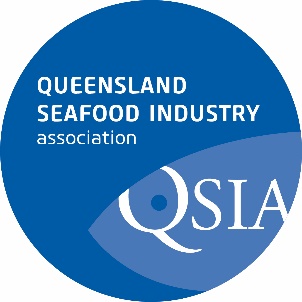 Other Reform IssuesProposed Amendments to the Fisheries Regulation 2008DemographicsExample ResponsePart 1. Urgent management action to take the pressure off snapper and pearl perch – Dot Points 46 to 50 of the discussion paperPart 2. Standardising fishing rules and supporting compliance – Dot Points 51 to 89 of the discussion paperaPart 3. Reducing red tape and removing unnecessary restrictions – Dot Points 90 to 102 of the discussion paperNameAre you a QSIA member?How many years have you worked in the Queensland seafood industry?In which part of industry do you work?  Wild harvest (e.g. Crab, Line, Net and/or Trawl)Post-harvest (e.g. Retail, Wholesale and Processor)OtherProposed AmendmentsPlease advise if you:SupportNot SupportedIndustry FeedbackPlease provide up to 5 dot points in your feedback48. Prohibit the use of net apparatus to take snapper.Page 16 of the Discussion PaperNot SupportedIndustry does not support this approach. Proposed AmendmentsPlease advise if you:SupportNot SupportedIndustry FeedbackPlease provide up to 5 dot points in your feedback46. Amend the king threadfin minimum legal-size limit.Page 16 of the Discussion Paper47. Establish a total allowable commercial catch (TACC) for snapper and pearl perch.Page 16 of the Discussion Paper48. Prohibit the use of net apparatus to take snapper.Page 16 of the Discussion Paper49. Remove extended charter limit for snapper and pearl perch.Page 17 of the Discussion Paper50. Change size (commercial and recreational) and in-possession limit (recreational) for pearl perch. Page 17 of the Discussion PaperProposed AmendmentsPlease advise if you:SupportNot SupportedIndustry FeedbackPlease provide up to 5 dot points in your feedback51. Strengthen management of black jewfish to support compliance.Page 18 of the Discussion Paper52. Clarify Commercial Fishing Boat Licence requirements.Page 18 of the Discussion Paper53. Amend and clarify Commercial Harvest Fishing Licence requirements.Page 18 of the Discussion Paper54. Replace the existing nominee requirements for Commercial Harvest Fishing Licences with the requirements for Commercial Fisher Licences.Page 18 of the Discussion Paper55. Amend the Commercial Fisher Licence requirement and reintroduce fisher training.Page 18 of the Discussion Paper56. Standardise reporting requirements.Page 19 of the Discussion Paper57. Expand the sales docket requirementsPage 19 of the Discussion Paper58. Amend how vessels are measured to align with marine safety legislation.Page 19 of the Discussion Paper59. Amend the payment of commercial fishing fees from ‘in arrears’ to ‘in advance’.Pages 19-20 of the Discussion Paper60. Clarify existing General Fisheries Permit requirements.Page 20 of the Discussion Paper61. Remove carrier boat licences and allow transhipment under certain conditions.Page 20 of the Discussion Paper62. Restrict the filleting of quota and TACC species, and align the existing Filleting Permit requirements with General Fisheries Permits.Page 20 of the Discussion Paper63. Amend marking requirements for recreational crab apparatus.Page 20 of the Discussion Paper64. Adjust the existing Spanner Crab Fishery quota year.Page 20 of the Discussion Paper65. Standardise quota administration in the harvest fisheries.Page 20 of the Discussion Paper66. Limit the number of C2 fishery symbols.Pages 20-21 of the Discussion Paper67. Clarify the limited entry nature of commercial fisheries.Page 21 of the Discussion Paper68. Consolidate and clarify ‘primary’ and ‘tender’ vessel requirements.Page 21 of the Discussion Paper69. Clarify the requirements for ‘to-take’ in the commercial harvest fisheries.Pages 21-22 of the Discussion Paper70. Clarify the sea cucumber regulated waters.Page 22 of the Discussion Paper71. Introduce a spawning closure for certain Coral species.Page 22 of the Discussion Paper72. Clarify the T4 Stout Whiting fishery area.Page 22 of the Discussion Paper73. Clarify the T9 Beam Trawl Fishery area Northern Regional Regulated Water closure.Page 22 of the Discussion Paper74. Clarify weighting requirements for the bigeye bycatch reduction device.Page 22 of the Discussion Paper75. Amend vessel tracking requirements to apply to all commercial fishing vessels from 1 January 2020.Page 22 of the Discussion Paper76. Amend vessel tracking requirements to apply to all charter fishing vessels from 1 July 2020.Page 22 of the Discussion Paper77. Introduce provisions that enable the recovery of abandoned crab pots.Page 23 of the Discussion Paper78. Introduce an offence to purchase fish from someone who does not hold an authority.Page 23 of the Discussion Paper79. Clarify that obstruction of persons operating under an authority is an offence.Page 23 of the Discussion Paper80. Clarify the handling of seagrass while taking bloodworms.Page 23 of the Discussion Paper81. Requirement to display authority details adjacent to land-based collection point.Page 23 of the Discussion Paper82. Requirement for commercial fishers to return apparatus unintentionally trawled.Page 23 of the Discussion Paper83. Clarify the measuring fish (interdorsal length) requirements.Page 23 of the Discussion Paper84. Clarifying the term manipulation in the context of measuring fin fish.Page 24 of the Discussion Paper85. Standardising fishery closure provisions.Page 24 of the Discussion Paper 86. Clarify the definition of aquaculture.Page 24 of the Discussion Paper87. Standardise the process for addition or removal of impoundments to or from the Stocked Impoundment Scheme.Page 24 of the Discussion Paper88. Clarify the definition of river mouth.Page 25 of the Discussion Paper89. Clarify size limit for giant queenfish in the Gulf of Carpentaria.Page 25 of the Discussion PaperProposed AmendmentsPlease advise if you:SupportNot SupportedIndustry FeedbackPlease provide up to 5 dot points in your feedback90. Amend legislation to enable online licensing transactions.Page 26 of the Discussion Paper91. Remove the existing 70 hull unit restriction and extend the existing effort unit conversion factor to 120 hull units.Page 26 of the Discussion Paper92. Remove the existing 300 Kw main engine restriction.Page 26 of the Discussion Paper93. Remove the existing two-for-one boat replacement requirements for Moreton Bay trawlers (M2).Page 26 of the Discussion Paper94. Amend provisions relating to unloading coral reef fin fish during the spawning closure.Page 26 of the Discussion Paper95. Amend the provisions for the possession of crab and lobster meat.Page 26 of the Discussion Paper96. Allow fishing in multiple crab fisheries at the same time.Page 27 of the Discussion Paper97. Allow fishing in the Coral Fishery and Marine Aquarium Fish Fishery at the same time.Page 27 of the Discussion Paper98. Amend the T7 Beam Trawl Fishery area.Page 27 of the Discussion Paper99. Amend the T5 Beam Trawl Fishery area.Page 27 of the Discussion Paper100. Allow trawlers to transit through scallop ranching areas under certain conditions.Page 27 of the Discussion Paper101. Amend the existing Sea Cucumber Fishery area.Page 27 of the Discussion Paper102. Amend the use of nets that are neither fixed nor hauled in offshore waters of Keppel Bay.Page 27 of the Discussion Paper